Faculté des lettres et des langues étrangèresDépartement des lettres et langue française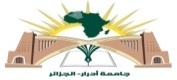 Adrar  le : 25/05/2021 Planning de surveillanceFaculté des lettres et des langues étrangèresDépartement des lettres et langue française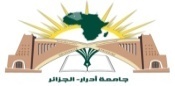 Adrar  le : 25/05/2021Planning de surveillanceEpreuve 01 : 08h-09h (Matin)Epreuve 01 : 08h-09h (Matin)Epreuve 01 : 08h-09h (Matin)Epreuve 01 : 08h-09h (Matin)Epreuve 01 : 08h-09h (Matin)29/05/202130/05/202131/05/202101/06/202102/06/2021Amphi   Ait ouahioune Saidi Belakehal HattabYousfi      Belhadj BayoucefBerrachdiBelakehal  Mazar Drissi Taleb AmelBelakehal Grine BennaflaTaleb AmelSalle01 Yousfi Mazar  Ait ouhaioune  Bennafla    Taleb SM   Belhadj Saidi  Klatma Saidi Taleb SMTaleb AmelSalle02     Taleb SMBennaflaKebaili   Grine MerbouhSaidiAit ouahioune    BayoucefKebaili    YousfiHattabKebailiYousfiHattabKebailiSalle 03   Belhadj BayoucefMerbouhBelakehal  HattabKebaili Grine                     Saidi MerbouhAit ouahioune    Bayoucef    Boukli Belakehal       Belhadj BerrachdiSalle 04  KlatmaKhelladiTaleb AmelTaleb SM   KhelladiTaleb Amel  YousfiBennaflaKhelladi  Taleb SM  Belhadj MerbouhAit ouahioune      KlatmaBennaflaSalle 05Grine Drissi Berrachdi MazarKlatmaDrissi KlatmaHattabBerrachdiMazarGrine BerrachdiMazarGrine  MerbouhEpreuve 02 :10h00-11h00Epreuve 02 :10h00-11h00Epreuve 02 :10h00-11h00Epreuve 02 :10h00-11h00Epreuve 02 :10h00-11h0029/05/202130/05/202131/05/202101/06/202102/06/2021Amphi Belakehal   Klatma Bennafla Hattab Yousfi    BayoucefKhelladiBerrachdi Taleb SM MazarDrissi BerrachdiSalle01Ait ouahioune   Bayoucef Kebaili                Taleb SMGrine   Merbouh BelakehalGrine MerbouhSaidi    MazarKebaili   Belhadj KlatmaTaleb AmelSalle02 Saidi Grine Ait ouahioune   Bennafla Saidi Bennafla                    Kebaili     Yousfi BennaflaMerbouhGrine HattabKebailiSalle 03Yousfi   Belhadj Merbouh  SaidiKlatmaKebaili Ait ouahioune     Belhadj   Boukli Belakehal     Belhadj BerrachdiSaidi    YousfiBerrachdiSalle04  Taleb SM Khelladi Berrachdi                 Belakehal        Belhadj Drissi   KlatmaBayoucefKhelladi           Ait ouahioune                       Klatma   Bayoucef   Belakehal   Taleb SMBennaflaSalle 05MazarDrissi Taleb AmelMazarHattabTaleb AmelYousfiHattabTaleb AmelTaleb SMGrine Taleb AmelAit ouahioune Mazar   Merbouh